14th Executive Development Program: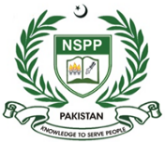 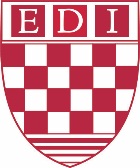  “Leadership & Governance in Food Security”8—12 May, 201714th Executive Development Program: “Leadership & Governance in Food Security”8—12 May, 201714th Executive Development Program: “Leadership & Governance in Food Security”8—12 May, 2017Guest Speakers’ DirectoryGuest Speakers’ DirectoryGuest Speakers’ DirectorySr.#.Details of Guest SpeakersTopic, Day, Date & Time1.MR. SEERAT ASGHAR,Member, Punjab Public Service Commission (PPSC), 2-Agha Khan (Davis Road),  Lahore. Tel: 042-99202751 (PS) / Cell: 0345-5111115Fax: 042-99202766 Email: member21@ppsc.gop.pk “Dilemma of Food Security and Role of Leadership” 
Monday, 08 May, 20171200—1400 Hours2.MR. ASAD ZAHOOR, Business Enabling Environment Specialist, USAID, Punjab Enabling Environment Project, CHEMONICS (USAID Contractor),Lahore. Tel: 042-35752168-9 / Cell: 0344-4475969Email: azahoor@usaidpeep.compk            zahoor.asad@gmail.com “Poverty of Governance and 
Food Security”Tuesday, 09 May, 20170930—1145 Hours3.PROF. DR. MUHAMMAD ANWAR,Professor of Sociology, Institute of Social & Cultural Studies, University of the Punjab,  Lahore.  Cell: 0300-4212357 / Email: profanwar09@yahoo.com“Impact of Climate Change and its Implication on Food Security for Pakistan”Tuesday, 09 May, 20171215—1430 Hours4.PROF. DR. IQRAR AHMAD KHAN, Vice Chancellor, Vice Chancellor’s Office, University of Agriculture, Faisalabad. 041-9200969(PS-Nadir Javed)Tel: 041-9200200(Dir.)/9200161-70(Exch.)Fax: 041-9200764 / Cell: 0300-8660569Email: vc@uaf.edu.pk “Community Perspective of Food Security and Prime Minister’s Kisan Package”Wednesday, 10 May, 20170930—1130 Hours5.PROF. DR. MUHAMMAD ZAKRIA ZAKAR,Dean, Institute of Social & Culture Studies, University of the Punjab (New Campus), Canal Bank Road, Lahore.Tel: 042-99231231   Cell: 0332-4825266Email: mzzakir@yahoo.com“Impact of Urbanization and Land Scarcity for Agriculture”Wednesday, 10 May, 20171200—1400 Hours6.DR. SAMINA MEHNAZ, Head of Department, Biological Sciences Department, Forman Christian College (FCC—A Chartered University), Zahoor Elahi Road,  Lahore. Tel: 042-99231581  Cell: 0300-9448731Email: saminamehmaz@fccollege.edu.com “Research & Development to Integrate Innovation, Biotechnology and 
Food Diversification”Thursday, 11 May, 20170930—1130 Hours7.PROF. DR. TALAT NASEER PASHA,Vice Chancellor, University of Veterinary & Animal Sciences,  Syed Abdul Qadir Jilani (Out Fall) Road, Lahore.Tel: 042-99211449/99211374 Cell: 0300-8434215Email: vc@uvas.edu.pk  “Role of Livestock, Fisheries, Poultry and Dairy Farming 
in Food Security”Thursday, 11 May, 20171200—1400 Hours